Welcoming Our New Students
and Encouraging their Greatest Success
Akamai University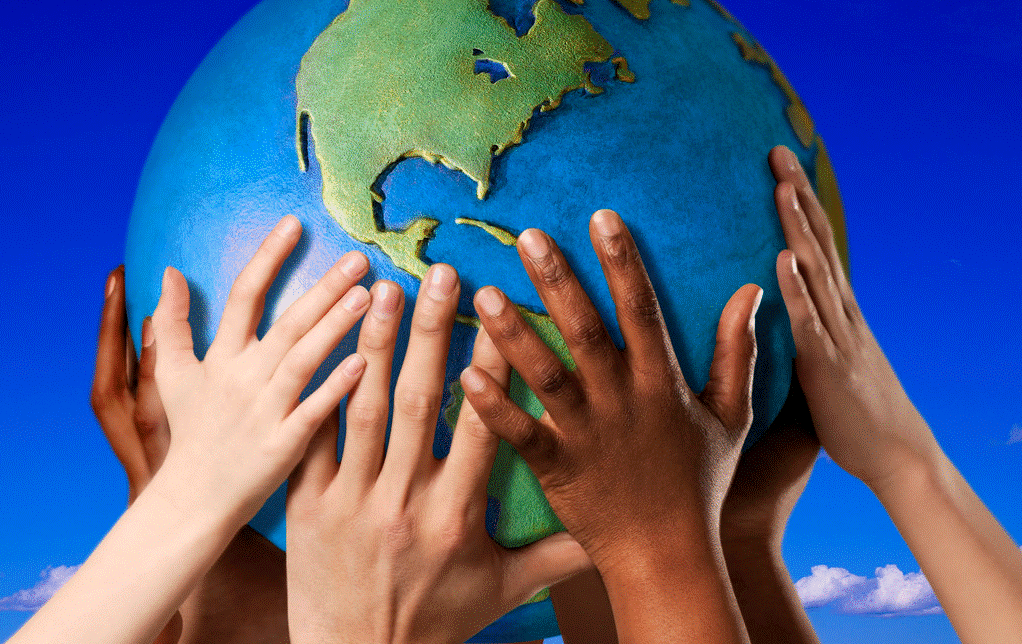 The following seven elements are the tasks we adhere to in welcoming new students to Akamai University.  This applies from the initial contact from an inquirer through to the structuring of their program and studies, and beyond through field study and projects of research.  All academic and administrative staff grow in their knowledge of the Akamai system, its programs and the mentorship role of faculty, expanding their abilities to act in a proactive and self-motivated manner for the best testimony on behalf of the University.Faculty & Staff Commitment to New StudentsPromoting students' personal validation by creating a welcoming first impression to the University and getting to know the student at a personal level and proactively providing guidance over and about what is being requested by the student.Increasing students' sense of self-efficacy by balancing challenge with support, giving them proper feedback and providing students with successful role models among faculty.Helping students find personal meaning in their college experience by intentionally articulating the purpose and value of the Akamai mission and instructional model, and by helping them make meaningful connections between: (a) courses and disciplines, (b) academic and experiential learning, and (c) their current life and future professional goals.Encouraging faculty to involve students actively in the learning process through use of engaging pedagogy through guided independent study and research, and intentional strategies for engaging students in learning experiences via independent projects with supportive mentoring by faculty.Socially integrating students into the University community by involving them in small-groups and team-learning experiences and by intentionally connecting students to faculty, staff, fellow students and alumni.Encouraging students to reflect on academic and experiential learning by providing them a time for professional reflection through writing assignments in response to deep-thinking prompts.Increasing students' self-awareness and mindfulness with respect of their learning strategies, styles, habits, ways of thinking, and educational and professional choices.